РОССИЙСКАЯ ФЕДЕРАЦИЯИРКУТСКАЯ ОБЛАСТЬУСТЬ-КУТСКОГО МУНИЦИПАЛЬНОГО ОБРАЗОВАНИЯАДМИНИСТРАЦИЯПОДЫМАХИНСКОГО МУНИЦИПАЛЬНОГО ОБРАЗОВАНИЯ(сельского поселения)РАСПОРЯЖЕНИЕот  02.11.2022 г                                                                                                             № 35-рОб организации  дежурствав выходные  и праздничные   днис 04.11.2022 г. по 06.11.2022 г.,         Руководствуясь   от 06.10.2003 г. № 131-ФЗ « Об общих принципах организации  местного самоуправления  в Российской Федерации», с  целью   осуществления   контроля   за   работой теплоисточников  и объектов жизнеобеспечения, противопожарной   обстановкой Подымахинского муниципального образования в выходные и праздничные  дни  04.11.2022 г.- 06.11.2022 г., принятия  дополнительных мер по охране общественного порядка и недопущения аварийных ситуаций,  руководствуясь     Уставом  Подымахинского муниципального образования,          1. Организовать круглосуточное дежурство ответственных работников  в выходные  и праздничные  дни с 04 ноября  по 06 ноября   2022 года.        (График дежурства прилагается.)         2.  Рекомендовать руководителям  предприятий, учреждений и организаций  всех форм собственности организовать круглосуточное  дежурство  ответственных работников, аварийных бригад и техники в период с 04.11.2022 г. по 06.11.2022 г.         3. Предупредить руководителей муниципальных  учреждений, организаций о персональной ответственности за организацию дежурств в выходные и праздничные  дни и личном контроле  за противопожарной обстановкой, работой объектов жизнеобеспечения населения.        4.     Настоящее распоряжение разместить на официальном сайте администрации Подымахинского муниципального образования.       5. Контроль  за  исполнением данного распоряжения оставляю за собой.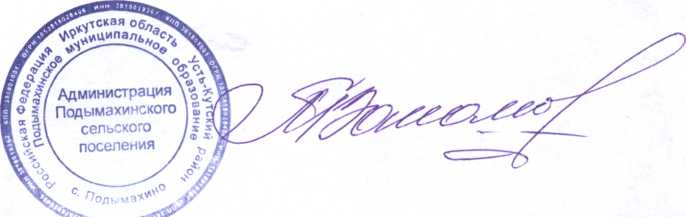                                                                                                                         Приложение № 1к распоряжению администрации                                                                                                         от 02.11. 2022 г.  № 35-рГрафикдежурства  ответственных работников  в выходные и праздничные  дни с 04 ноября  по 06  ноября  2022 года по Подымахинскому  муниципальному образованию.С распоряжением ознакомлены под  роспись: М.А. Эпова, Т.В. Зырянова,  И.Н. Антипина                                                   Глава Подымахинского      муниципального   образования                                                                                                  Т.В. Пахомова№п/пФамилия имя отчествоВремя дежурства№ телефона1.Антипина Ирина  Николаевна – директор МКУК КДЦ ПМО;04.11.2022 г.           с 9.00 ч.  до 9.00 ч. 05.11.2022 г.892453697082.Зырянова Татьяна Валентиновна –специалист администрации           05.11.2022  г.         с 9.00 ч.   до 9.00 ч.            06.11.2022 г.892471745223.Эпова Марьяна Ахмедовна-ведущий специалист администрации06.11.2022 г.с 9.00 ч.  до 9.00 ч.07.11.2022 г.89245495963